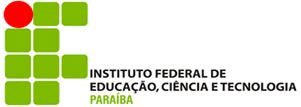 GOVERNO FEDERALMINISTÉRIO DA EDUCAÇÃOINSTITUTO FEDERAL DE EDUCAÇÃO, CIÊNCIA E TECNOLOGIA DA PARAÍBA.CAMPUS AVANÇADO AREIACURSO TÉCNICO SUBSEQUENTE EM ADMINISTRAÇÃOESTRUTURA DO RELATÓRIO FINAL DE ESTÁGIOINSTRUÇÕES GERAISOs elementos pré-textuais e textuais obrigatórios do RelatórioO Relatório Final deverá em sua estrutura apresentar:CapaFolha de rostoResumoSumárioIntroduçãoCaracterização da organização pesquisadaRelato da experiênciaAnálise dos resultadosConsiderações finaisReferências bibliográficasFormatação do RelatórioA formatação do Relatório deverá se adequar as normas da ABNT, seguindo os seguintes parâmetros:MODELO DOS ELEMENTOS DO RELATÓRIOModelo de CapaModelo de Folha de RostoNOME DO ALUNO(A)(Times New Roman, 12)RELATÓRIO FINAL DE ESTÁGIOAnálise da experiência de estágio na Organização X(Times New Roman, 14)Relatório Final de Estágio apresentado como parte dos Requisitos necessários à obtenção do título de Técnico Subsequente em Administração, pelo Instituto Federal da Paraíba / Campus Avanaçao Areia.Professor responsável: Professor (a)Coordenador de estágio: Professor (a) (Times New Roman, 12)Areia Mês / AnoRELATÓRIO FINAL DE ESTÁGIOAnálise da experiência de estágio na Organização X(Times New Roman, 14, negrito, centralizado, caixa alta: título; caixa baixa: subtítulo)RESUMO: Este resumo deverá conter no máximo 350 palavras, ser redigido em parágrafo único, em letra Times New Roman tamanho 12, espaço simples, justificado, e discorrer sobre os seguintes pontos: 1) breve contextualização da caracterização da empresa; 2) objetivos do estágio; 3) breve análise das atividades e; 4) apontamentos dos benefícios da experiência.Palavras-chave: aaaaaaaaa; bbbbbbbbb; ccccccccc; ddddddddd; eeeeeeeeee.Introdução (Times New Roman, 14, negrito)Neste espaço, o aluno deverá esboçar uma contextualização geral do objetivo do seu relato e de seu estágio na organização, dados técnicos como horários do estágio, pessoa responsável na instituição pelo seu acompanhamento e orientações, quais funções exerceu durante o estágio, a disciplina ou as disciplinas de enfoque do seu estágio, os motivos que o levaram a escolher esta entidade entre outras informações correlatas. (Fonte Times New Roman, 12, espaço 1,5).Caracterização da organização pesquisada (Times New Roman, 14, negrito)Neste espaço o discente deverá fazer uma contextualização da entidade a qual seu estágio foi realizado, levando em conta os seguintes pontos:Razão socialÁrea de atuaçãoFunção na sociedadeMix de serviçosLocalizaçãoNúmero de colaboradoresSetores da instituiçãoEsboço da história da criação da organizaçãoMissão, visão, e valores da entidadeDemais informações pertinentes ao histórico (Fonte Times New Roman, 12, espaço 1,5)Relato da experiência (Times New Romam, 14, negrito)Neste momento o aluno deverá relatar de forma detalhada, sua função e também suas atribuições no período em que estagiou, o(s) departamento(s) o(s) qual(is) estava lotado, sua rotina na entidade de modo geral, bem como possíveis intervenções realizadas por ele na organização – se houveram. (Fonte Times New Roman, 12, espaço 1,5).Análise dos resultados (Times New Roman, 14, negrito)Neste espaço, o discente deverá fazer uma avaliação de sua experiência na organização, levando em conta:Como o aluno avalia suas atribuições na entidade?Elas foram úteis a organização? Como?Foram úteis ao aluno? Como?Como o aluno vê a gestão pública antes do estágio e o que mudou, em termos de percepção?Na opinião do aluno, qual foi a maior colaboração dele na entidade que estagiou?O aluno se sente mais preparado para gerir uma organização com o estágio? JustifiqueDemais analises que o aluno julgar pertinentes. (Fonte Times New Roman, 12, espaço 1,5).Considerações finais (Times New Roman, 14, negrito)Conclusões e reflexões do aluno sobre o estágio.Referência bibliográficas (Times New Roman, 14, negrito)Se houver algum tipo de citação no decorrer do trabalho, lembrar que:As referências devem estar alinhadas a esquerdaAs referências, ao contrário do corpo do texto, devem vir com espaçamento simples. Assim, elas devem ser separadas entre si, por 1 “enter”.As referências devem estar em ordem alfabética (de acordo com os últimos sobrenomes dos autores).As referências bibliográficas devem seguir os padrões da ABNT.Areia, 	de 	de 2021.Coordenação do Curso Técnico Subsequente em Administração / Campus Avançado Areia – IFPB/PBMargem Superior: 3 cmPapel: A4 (21 cm x 29,7 cm)Margem Esquerda: 3 cmParágrafos: JustificadosMargem Inferior: 2 cmEspaçamento entre linhas: 1,5 cmMargem Direita: 2 cmFonte: Times New Roman (12)Cabeçalho: 1,25 cmPaginação inferior direitaRodapé: 1,25 cm